       Prislista 
Kaka					15 Kr
Kaffe/The				15 Kr
Läsk					15 Kr
Mer/Festis e. dyl.			10 Kr
GodisPåsar                                                    15 Kr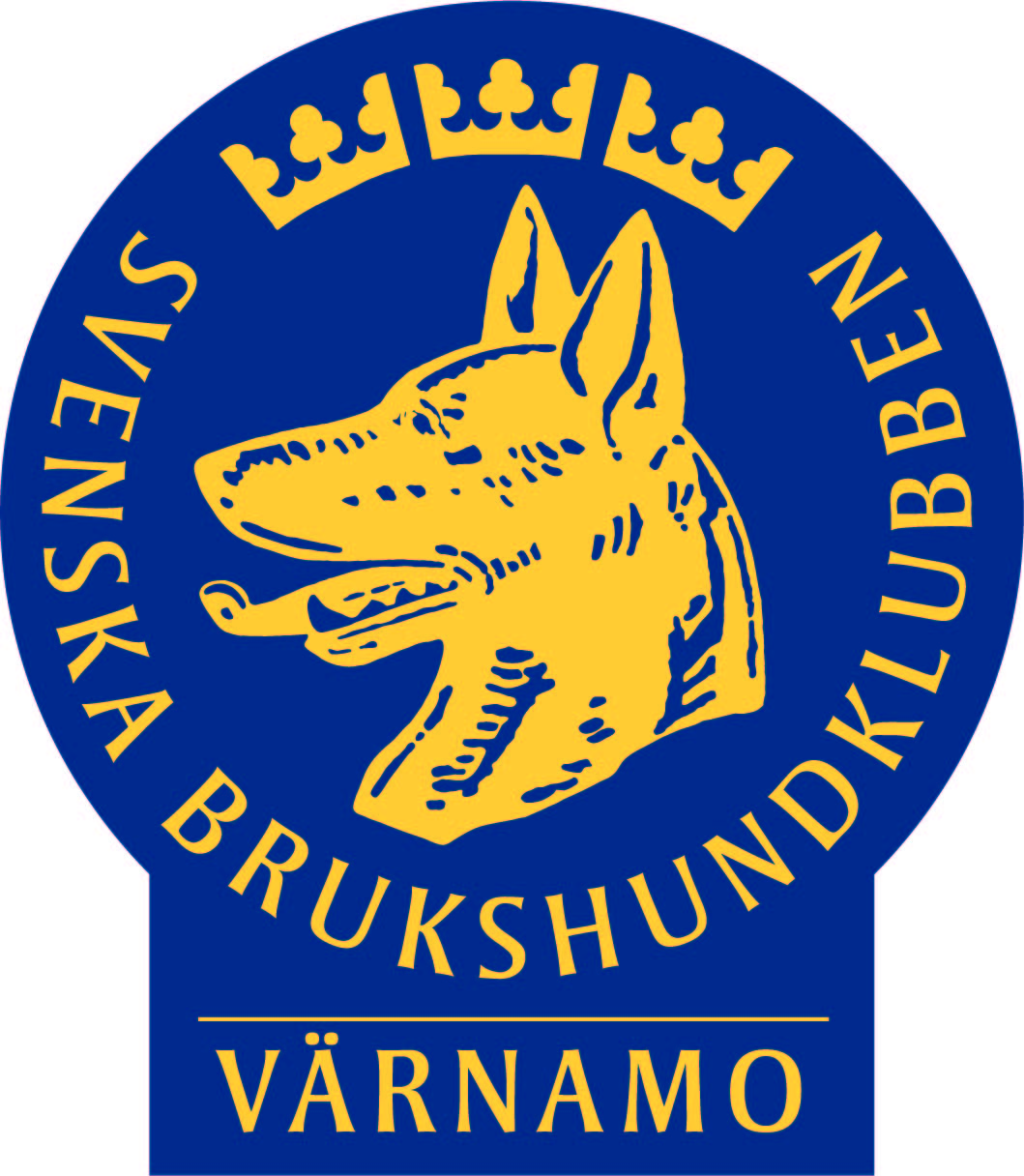 Chocklad  		                             15 KrTillkommer vid tävlingar
Smörgås				20 Kr
Hel fralla                                                       25 Kr
Korv med bröd				25 Kr
Vid vissa TävlingarHamburgare m bröd	                            50 Kr
Toast	                                                         25 Kr	


Dagens Lunch                   		85 Kr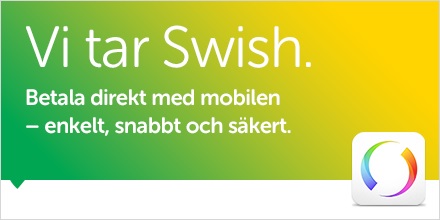 